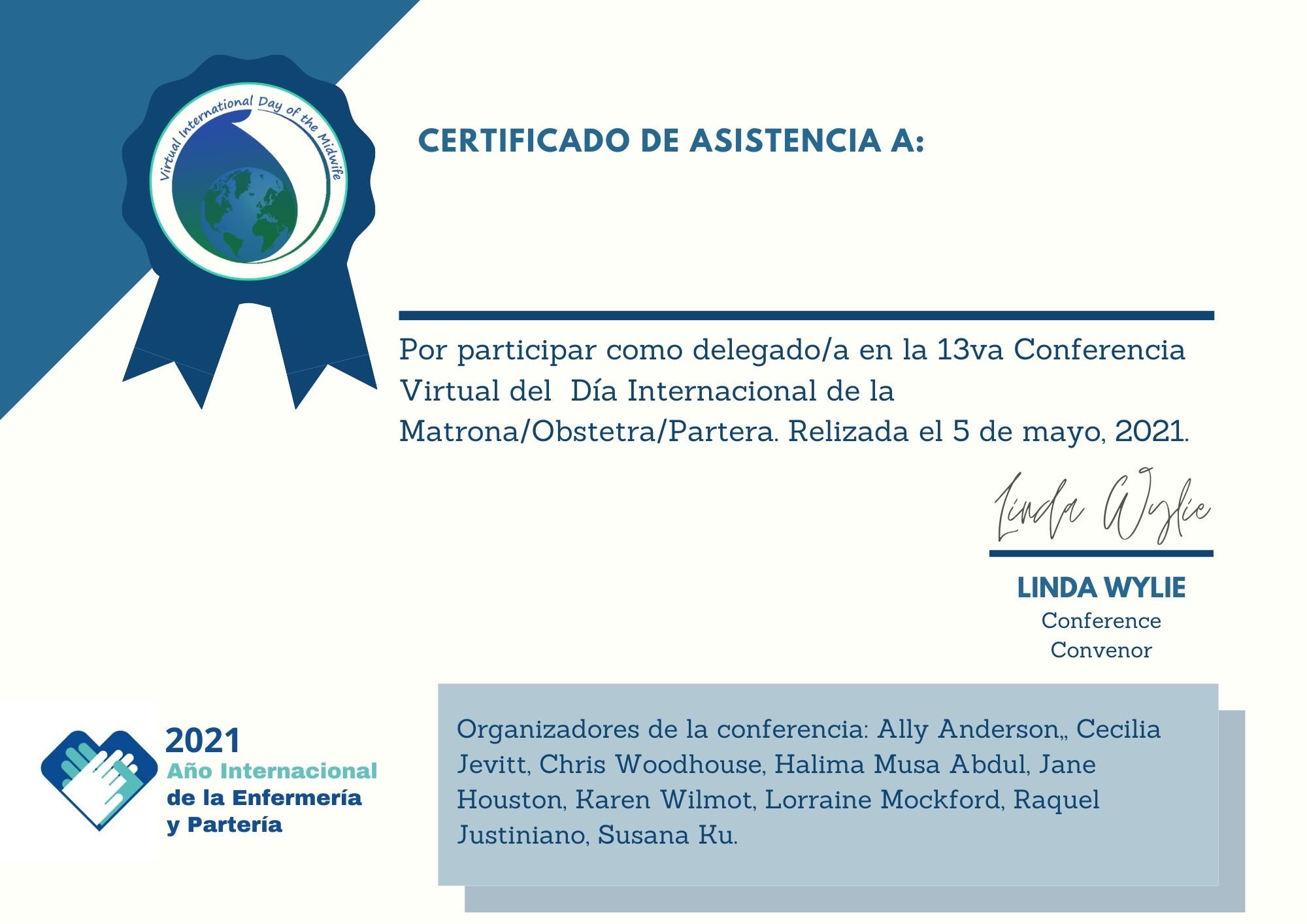                                                                                                                              Your name…